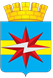 АДМИНИСТРАЦИЯ ГОРОДА ШАРЫПОВО КРАСНОЯРСКОГО КРАЯ                                   ПОСТАНОВЛЕНИЕ 22.04.2024                                                                                          № 88О внесении изменений и дополнений в постановление от 04.10.2013г. № 238 «Об утверждении муниципальной программы «Молодежь города Шарыпово в XXI веке»» (в ред. от 20.02.2024 № 38)          В соответствии со статьей 179 Бюджетного кодекса Российской Федерации,  постановлением Администрации города Шарыпово от  30.07.2013 № 171 «Об утверждении Порядка принятия решений о разработке муниципальных программ муниципального образования города Шарыпово Красноярского края, их формировании и реализации», руководствуясь статьей 34 Устава города Шарыпово Красноярского края.ПОСТАНОВЛЯЮ:         1. Внести в постановление Администрации города Шарыпово от 04.10.2013 № 238 «Об утверждении муниципальной программы  «Молодежь города Шарыпово в XXI веке» (в ред. от 11.10.2023 №258; от 10.11.2023 №287; от 20.02.2024 №38) следующие изменения:1.1. В разделе 1 «Паспорт муниципальной программы муниципального образования города Шарыпово Красноярского края «Молодежь города Шарыпово в XXI веке»», в строке «Информация по ресурсному обеспечению муниципальной программы, в том числе по годам реализации программы», в столбце «Объем финансирования  муниципальной программы» цифры «164 596,70; 15 978,81; 27 384,19; 2 182,53; 110 185,83; 11 596,28» заменить на цифры «165 466,70;            16 848,81; 28 134,19; 2 932,53; 110 305,83; 11 716,28» соответственно.1.2. В приложение №2 к муниципальной программе «Молодежь города Шарыпово в XXI веке», в таблице «Информация о ресурсном обеспечении муниципальной программы  «Молодежь города Шарыпово в XXI веке» муниципального образования города Шарыпово Красноярского края за счет средств бюджета города Шарыпово, в том числе средств, поступивших из бюджетов других уровней бюджетной системы и бюджетов государственных внебюджетных фондов», внести следующие изменения:1.2.1. В строке 1,2  в столбце 9 и 12 цифры «15 978,81; 45 653,57» заменить на цифры  «16 848,81; 46 523,57» соответственно;1.2.2. В строке 3,4  в столбце 9 и 12 цифры «14 206,57; 40 449,31» заменить на цифры  «14 876,57; 41 119,31» соответственно;1.2.3. В строке 5,6  в столбце 9 и 12 цифры «314,00; 942,00» заменить на цифры  «514,00; 1 142,00» соответственно.1.3. В приложение №3 к муниципальной программе «Молодежь города Шарыпово в XXI веке», в таблице «Информация об источниках финансирования подпрограмм, отдельных мероприятий муниципальной программы муниципального образования города Шарыпово (средства бюджета города Шарыпово, в том числе средства, поступившие из бюджетов других уровней бюджетной системы, бюджетов государственных внебюджетных фондов)», внести следующие изменения:1.3.1.  В строке 1. в столбце 5 и 8 цифры «15 978,81; 45 653,57» заменить на цифры «16 848,81; 46 523,57» соответственно;1.3.2.  В строке 1.3. в столбце 5 и 8 цифры «2 182,53; 4 297,73» заменить на цифры «2 932,53; 5 047,73» соответственно;1.3.3.  В строке 1.4. в столбце 5 и 8 цифры «11 596,28; 34 755,84» заменить на цифры «11 716,28; 34 875,84» соответственно;1.3.4. В строке 2. в столбце 5 и 8 цифры «14 206,57; 40 449,31» заменить на цифры «14 876,57; 41 119,31» соответственно;1.3.5.  В строке 2.3. в столбце 5 и 8 цифры «2 126,30; 4 241,50» заменить на цифры «2 676,30; 4 791,50» соответственно;1.3.6.  В строке 2.4. в столбце 5 и 8 цифры «9 880,27; 29 607,81» заменить на цифры «10 000,27; 29 727,81» соответственно;1.3.7. В строке 3. в столбце 5 и 8 цифры «314,00; 942,00» заменить на цифры «514,00; 1 142,00» соответственно;1.3.8.  В строке 3.3. в столбце 5 и 8 цифры «0,00; 0,00» заменить на цифры «200,00; 200,00» соответственно.1.4. В приложение №4 к муниципальной программе «Молодежь города Шарыпово в XXI веке», в таблице «Информация о сводных показателях муниципальных заданий», внести следующие изменения:  1.4.1. В строке  1.2.  в столбце 5, цифру «473,04» заменить на цифру «503,04»;1.4.2. В строке  1.4.  в столбце 5, цифру «1 186,61» заменить на цифру «1 356,61»;1.4.3. В строке  1.6.  в столбце 5, цифру «10 226,91» заменить на цифру «10 662,71»;1.4.4. В строке  2.2.  в столбце 5, цифру «314,00» заменить на цифру «432,96».1.5. В приложение №5  к муниципальной программе «Молодежь города Шарыпово в XXI веке», в таблицу  «Подпрограмма «Вовлечение молодежи в социальную практику», реализуемой в рамках муниципальной программы  «Молодежь города Шарыпово в XXI веке»», в раздел 1. Паспорт подпрограммы, в строке «Информация по ресурсному обеспечению подпрограммы, в том числе в разбивке по всем источникам финансирования на очередной финансовый год и плановый период», в столбце «Объем финансирования  муниципальной  подпрограммы» цифры «142 979,83; 14 206,57; 22 192,31; 2 126,30; 94 501,49; 9 173,16» заменить на цифры «143 649,83; 14 876,57; 22 742,31; 2 676,30; 94 621,49; 10 000,27» соответственно.1.6. В приложение № 2 к подпрограмме «Вовлечение молодежи в социальную практику», реализуемой в рамках муниципальной программы «Молодежь города Шарыпово в ХХI веке», в таблицу «Перечень  мероприятий подпрограммы «Вовлечение молодежи  в социальную практику»», внести следующие изменения:           1.6.1.  В строке  1.  в столбце 8 и 11 цифры «14 206,57; 40 449,31» заменить цифрами «14 876,57; 41 119,31»;1.6.2. В строке  1.5.  в столбце 8 и 11 цифры «16,50; 16,50» заменить цифрами «567,50; 567,50»;1.6.3. В строке  2.1.  в столбце 8 и 11 цифры «7 062,42; 21 187,26» заменить цифрами «7 181,42; 21 306,26».1.7. В приложение №6  к муниципальной программе «Молодежь города Шарыпово в XXI веке», в таблицу  «Подпрограмма «Патриотическое воспитание молодежи города Шарыпово», реализуемая в рамках муниципальной программы «Молодежь города Шарыпово в XXI веке»»,  в раздел 1. Паспорт подпрограммы, в строке «Информация по ресурсному обеспечению подпрограммы, в том числе в разбивке по всем источникам финансирования на очередной финансовый год и плановый период», в столбце «Объем финансирования  муниципальной  подпрограммы» цифры «5 203,75; 314,00; 1 186,44; 0,00» заменить на цифры «5 403,75; 514,00; 1 386,44; 200,00» соответственно.1.8. В приложение № 2 к подпрограмме «Патриотическое воспитание молодежи города Шарыпово», реализуемая в рамках муниципальной программы «Молодежь города Шарыпово в XXI веке»», в таблицу «Перечень  мероприятий подпрограммы «Патриотическое воспитание молодежи города Шарыпово», внести следующие изменения:           1.8.1.  В строке  1.  в столбце 8 и 11 цифры «314,00; 942,00» заменить цифрами «514,00; 1 142,00»;1.8.2.  В строке  1.2.  в столбце 8 и 11 цифры «14,00; 42,00» заменить цифрами «214,00; 242,00».2.  Контроль за исполнением настоящего постановления возложить на заместителя Главы города Шарыпово по социальным вопросам Ю.В. Рудь. Постановление  вступает в силу  в день, следующий за днем его официального опубликования в периодическом печатном издании «Официальный вестник  города Шарыпово», и подлежит размещению на официальном сайте муниципального образования города Шарыпово Красноярского края (https://sharypovo.gosuslugi.ru).Глава города Шарыпово                                                       В.Г. Хохлов